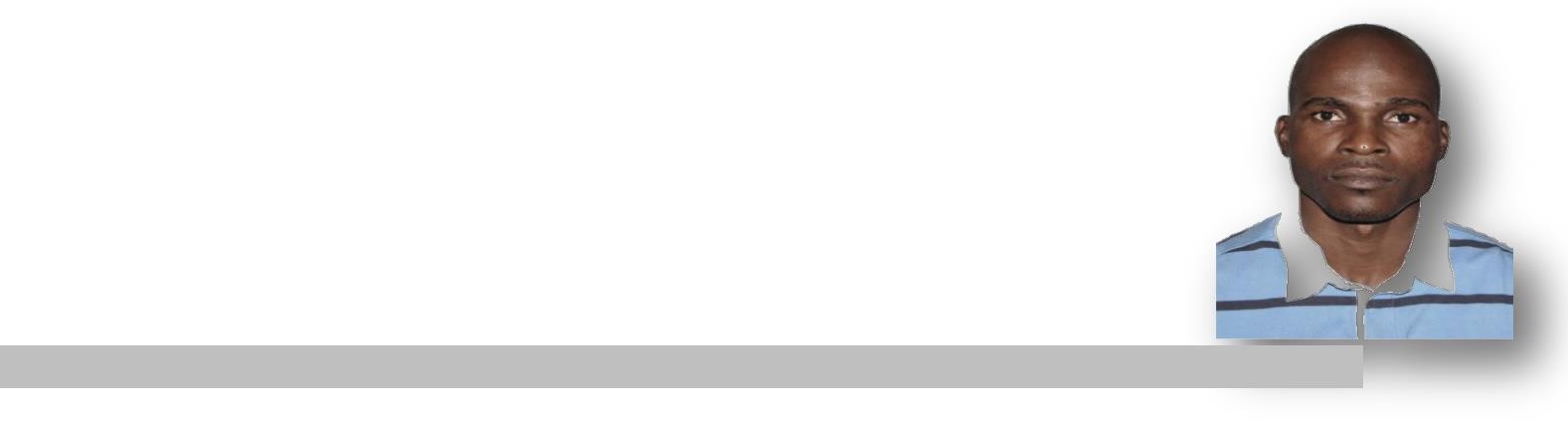 EXPERIENCES PROFESSIONNELLES           .         Septembre 2021-Mars 2023 : Responsable laboratoire d’analyses de la société IDRINK CI dans la production et la commercialisation des vins, spiritueux, liqueur, liqueur naturelle de fruits et boissons pétillantes          .          Février 2020-Août 2021 : Responsable administratif de GIE PROCACI Supervision et gestion administrative des fiches de transfert des stocks d’anacarde du magasin portant sur les lotsSCOOPS CANAAN coopérative agricole d’anacarde agréé par le Conseil de Coton et d’Anacarde (CCA), Bouaké Côte d’Ivoire :Novembre 2018 -Janvier 2020 : Responsable administratif : Supervision et gestion administrative des fiches de transfert des stocks d’anacarde du magasin portant sur les entrées et les sorties de lotsAGENCE AU POINT CONNECT FRANCHISE MTN CI, Abidjan et BingervilleNovembre 2014 – Août 2018 : Responsable d’Agence : Gestion des stocks des équipements internet et de la caisse Mobile Money, des cartes SIM et des téléphones à vendreNovembre 2013 – Novembre 2014 : Conseiller clientsAssistance des clients sur les avantages et les valeurs ajoutées des produits MTN-CI tels que les achats, rechargements internet, ouverture de compte Mobile Money.PLANETE LAVAGE, Abidjan Côte d’Ivoire : Responsable de la gestion de l’Entreprise Juillet2012-Juin 2013 : Gestion des entrées et sorties des voitures lavéesSCPA KAKOU & DOUMBIA, Avocats à la Cour d’Appel Abidjan Côte d’IvoireJanvier 2012 - Mars 2012 : Stagiaire en charge de l’Organisation et de la Gestion des dossiers ;NESTLE COTE D’IVOIRE Département FabriqueJuin 2011-Novembre 2011 : Agent temporaire RMO en charge de la mise en sachets et mise en boîte du café produit en vue de la vente ;BOLLORE AFRICA LOGISTICS : Juin 2007- Décembre 2008 : Agent temporaire RMO au sein de la section Import/Export : Gestionnaire de stocks des entrées et sorties de lots;IVOIRE PHYTO Juillet - Août 2005 et Juillet - Septembre 2006 : Stagiaire en charge de la gestion des stocks des produits chimiques désinfectants ; ETUDES ET DIPLOMES	2008 – 2011 : Licence et Maitrise de Chimie à l’Université d’Abidjan Cocody (non achevée) 2001 – 2002 : DEUG II Physiques – Chimie à l’Université d’Abidjan Cocody1997 – 1998 : Baccalauréat série D au Lycée Moderne de Bondoukou CONNAISSANCES GENERALES	Informatique : Maitrise Excel et WordLangues : Français : parlé, écrit, lu Langue maternelle ; Anglais : parlé, écrit, lu moyen ; Permis de conduire : catégories BCDEPERSONNES DE REFERENCEMonsieur TRA-BI EmmanuelDirecteur Général d’IVOIRE PHYTO : Tél : 01 01 05 49 90 / 07 07 60 55 40Maître DOUMBIA Issiaka/ Maître KAKOU Delphine, Avocats à la Cour d’Appel d’Abidjan (Société Civile Professionnelle d’Avocats (SCPA) KAKOU- DOUMBIA-NIANG & Associés) Barreau de Côte d’Ivoire : Tél : 01 02 03 48 40/01 02 03 48 39/ 05 06 22 33 11Madame Sophie GNAKADJA Propriétaire de l’entreprise « Planète Lavage » 01 02 50 11 00Monsieur SPECIOSO GIUSEPPE Directeur Général d’IDRINK : 07 09 65 19 64/0101468037/07 78 55 44 70